Lesson 20: 多少錢？ (How Much?) Please review the following characters with your child for the upcoming character quiz. There are two lists: characters for writing AND characters for reading.  WRITING: They will be assessed on writing the… high frequency characters (HFC) 2. HFC’s stroke orders 3. HFC phrases  STROKE ORDER: The numbers on the following characters indicate the sequence and the start of each stroke. Students start each stroke at a number and end the stroke at the arrowhead. (They do NOT lift their pencil until they reach the arrowhead).  Please open the digital version of this document (included in the weekly newsletter or msaprilwu.weebly.com under “Curriculum”) to click on each individual character for an audio reading, stroke order animation (very important!     ), definitions, etc. 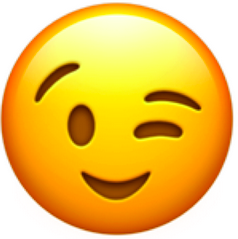  READING/VOCABULARY: Be able to choose the correct phrase to fill-in-the-blank.They do NOT need to know how to write these characters. High Frequency Characters and Phrases**Characters in parentheses are extra credit** Reading/Vocabulary少few, little, less錢money要to want, need to買to buy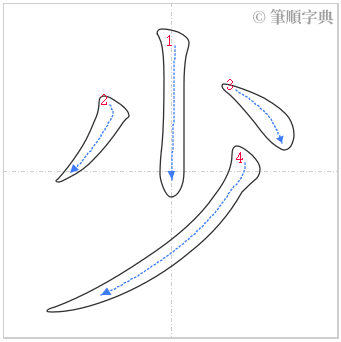 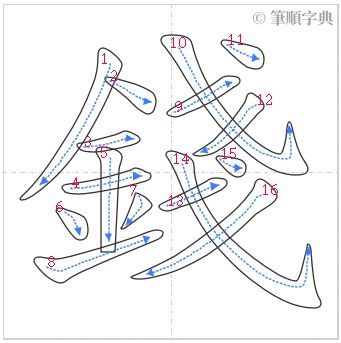 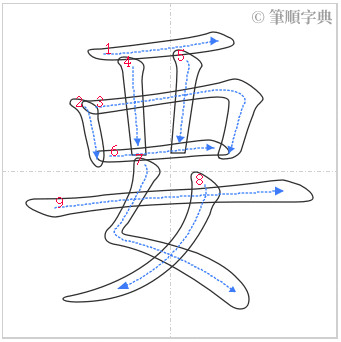 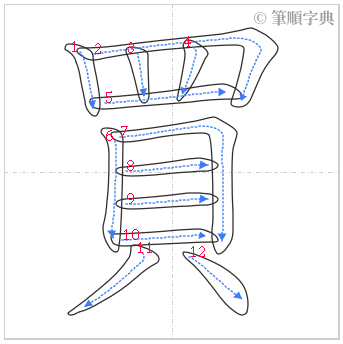 多少how many, how much多少錢How much?要不要Do you want…買賣to buy and sell本塊太貴可以給吧不客氣measure word for booksmeasure word for various objectstooexpensiveok, all rightto givegrammatical word indicating a suggestion or a rhetorical questionYou’re welcome